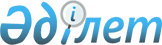 Об определении размера и перечня категорий получателей жилищных сертификатовРешение Сауранского районного маслихата Туркестанской области от 26 декабря 2022 года № 167. Зарегистрировано в Министерстве юстиции Республики Казахстан 4 января 2023 года № 31537
      В соответствии с пунктом 2-9 статьи 6 Закона Республики Казахстан "О местном государственном управлении и самоуправлении в Республике Казахстан", пунктом 2 статьи 14-1 Закона Республики Казахстан "О жилищных отношениях", маслихат района Сауран РЕШИЛ:
      1. Определить размер и перечень категорий получателей жилищных сертификатов согласно приложениям 1, 2 к настоящему решению.
      2. Настоящее решение вводится в действие по истечении десяти календарных дней после дня его первого официального опубликования. Размер жилищных сертификатов по району Сауран
      Сноска. Приложение 1 - в редакции решения Сауранского районного маслихата Туркестанской области от 25.12.2023 № 103 (вводится в действие по истечении десяти календарных дней после дня его первого официального опубликования).
      1. Для реализации права приобретения гражданами жилья в собственность с использованием ипотечного жилищного займа в рамках ипотечной программы, утвержденной Национальным Банком Республики Казахстан, и (или) государственной программы жилищного строительства, утвержденной Правительством Республики Казахстан, определить размер жилищных сертификатов в районе Сауран: 
      1) 10 процентов от суммы жилищного займа, но не более 1 500 000 (одного миллиона пятисот тысяч) тенге в виде социальной помощи;
      2) 10 процентов от суммы жилищного займа, но не более 1 500 000 (одного миллиона пятисот тысяч) тенге в виде социальной поддержки.
      Сумма жилищного сертификата определяется в едином размере не более 1 500 000 (одного миллиона пятисот тысяч) тенге для каждого получателя. Перечень категорий получателей жилищных сертификатов по району Сауран
      Сноска. Приложение 2 - в редакции решения Сауранского районного маслихата Туркестанской области от 25.12.2023 № 103 (вводится в действие по истечении десяти календарных дней после дня его первого официального опубликования).
      1) категории социально уязвимых слоев населения, определенные статьей 68 Закона Республики Казахстан "О жилищных отношениях";
      2) востребованные специалисты, осуществляющие трудовую деятельность в бюджетных организациях в отрасли здравоохранения, образования, культуры, спорта, социального обеспечения, на основе анализа статистических наблюдений по статистике труда и занятости, а также с учетом прогноза трудовых ресурсов, формируемых согласно Правилам формирования национальной системы прогнозирования трудовых ресурсов и использования ее результатов, утвержденных Приказом Министра труда и социальной защиты населения Республики Казахстан от 20 мая 2023 года № 161 "Об утверждении Правил формирования национальной системы прогнозирования трудовых ресурсов и использования ее результатов" (зарегистрирован в Реестре государственной регистрации нормативных правовых актов под № 32546).
					© 2012. РГП на ПХВ «Институт законодательства и правовой информации Республики Казахстан» Министерства юстиции Республики Казахстан
				
      Секретарь маслихата

М. Кунпеисов
приложение 1 к решению
от 26 декабря 2022 года
№ 167приложение 2 к решению
от 26 декабря 2022 года
№ 167